AP ChemistryHess' Law Problems1.  Calculate the value of Ho in kJ for the following reaction using the listed thermochemical equations: P4O10(g) + 6 PCl5(g)  10 Cl3PO(g)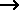 1/4 P4(s) + 3/2 Cl2(g)  PCl3(g)		Ho = -306.4 kJ
          P4(s) + 5 O2(g)  P4O10(g)	Ho  = -2967.3 kJ
        PCl3(g) + Cl2(g)  PCl5(g)		Ho = -84.2 kJ
   PCl3(g) + 1/2 O2(g)  Cl3PO(g)	Ho = -285.7 kJ2.  Given the following equations and Ho values, determine the heat of reaction (kJ) at 298 K for the reaction: 2 SO2(g) + 2 P(s) + 5 Cl2(g)   2 SOCl2(l) + 2 POCl3(l)SOCl2(l)  +  H2O(l)  SO2(g) + 2 HCl(g)	Ho  = +10.3 kJ
 PCl3(l) + 1/2 O2(g)  POCl3(l)			Ho = -325.7 kJ
     P(s) + 3/2 Cl2(g)  PCl3(l)			Ho = -306.7 kJ
    4 HCl(g) + O2(g)  2 Cl2(g) + 2 H2O(l)	Ho = -202.6 kJ
3.  Calculate the heat of combustion (kJ) of propane, C3H8 using the listed standard enthalpy of reaction data: C3H8(g) + 5 O2(g) 3 CO2(g) + 4 H2O(g)  3 C(s) + 4 H2(g)  C3H8(g)	Ho = -103.8 kJ
        C(s) + O2(g)  CO2(g)	Ho = -393.5 kJ
H2(g) + 1/2 O2(g)  H2O(g)	Ho = -241.8 kJ4.  Given the following equations and Ho values given below, determine the heat of reaction at 298 K for the reaction: 2 N2(g) + 5 O2(g) 2 N2O5(g)             2 H2(g) + O2(g)  2 H2O(l)	Ho = -571.6 kJ
          N2O5(g) + H2O(l)  2 HNO3(l)	Ho = -73.7 kJ
N2(g) + 3 O2(g) + H2(g)  2 HNO3(l)	Ho = -348.2 kJ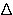 